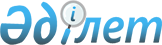 О внесении дополнения в приказ Министра по инвестициям и развитию Республики Казахстан от 30 октября 2018 года № 749 "Об утверждении перечня товаров, работ, услуг аэродромного и наземного обслуживания, входящих в состав аэропортовской деятельности"Приказ Министра индустрии и инфраструктурного развития Республики Казахстан от 24 мая 2019 года № 328. Зарегистрирован в Министерстве юстиции Республики Казахстан 27 мая 2019 года № 18734
      В соответствии с пунктом 2 статьи 50 Закона Республики Казахстан от 6 апреля 2016 года "О правовых актах" ПРИКАЗЫВАЮ:
      1. Внести в приказ Министра по инвестициям и развитию Республики Казахстан от 30 октября 2018 года № 749 "Об утверждении перечня товаров, работ, услуг аэродромного и наземного обслуживания, входящих в состав аэропортовской деятельности" (зарегистрирован в Реестре государственной регистрации нормативных правовых актов за № 17718, опубликован от 19 ноября 2018 года в Эталонном контрольном банке нормативных правовых актов Республики Казахстан в электронном виде) следующее дополнение:
      в Перечне товаров, работ, услуг аэродромного и наземного обслуживания, входящих в состав аэропортовской деятельности:
      пункт 6 дополнить подпунктом 10) следующего содержания:
      "10) предоставление в уполномоченный государственный орган в сфере гражданской авиации и (или) правоохранительные и специальные государственные органы сведений об оформленных и (или) забронированных билетах на воздушный транспорт, по международным рейсам.".
      2. Комитету гражданской авиации Министерства индустрии и инфраструктурного развития Республики Казахстан в установленном законодательством порядке обеспечить:
      1) государственную регистрацию настоящего приказа в Министерстве юстиции Республики Казахстан;
      2) в течение десяти календарных дней со дня государственной регистрации настоящего приказа направление на казахском и русском языках в Республиканское государственное предприятие на праве хозяйственного ведения "Республиканский центр правовой информации" для официального опубликования и включения в Эталонный контрольный банк нормативных правовых актов Республики Казахстан;
      3) размещение настоящего приказа на интернет-ресурсе Министерства индустрии и инфраструктурного развития Республики Казахстан.
      3. Контроль за исполнением настоящего приказа возложить на курирующего вице-министра индустрии и инфраструктурного развития Республики Казахстан.
      4. Настоящий приказ вводится в действие по истечении десяти календарных дней после дня его первого официального опубликования.
      "СОГЛАСОВАН"
Министерство
национальной экономики
Республики Казахстан
" " ______________ 2019 года
					© 2012. РГП на ПХВ «Институт законодательства и правовой информации Республики Казахстан» Министерства юстиции Республики Казахстан
				
      Министр индустрии и
инфраструктурного развития
Республики Казахстан 

Р. Скляр
